台灣雲端物聯網產業協會2019中國國際大數據產業博覽會參展團邀請函親愛的雲協會員夥伴「2019中國國際大數據產業博覽會」( 以下簡稱數博會)已連續在貴州貴陽市舉辦四屆，2017年正式升格與烏鎮「世界互聯網大會」並列為兩大科技盛會，儼然成為全球最大的大數據( Big Data）主題博覽會。憑藉著國際化、專業化、市場化領先優勢，數博會已成為全球Big Data發展的風向標和業界最具國際性和權威性的成果交流平臺。去年參觀人數超過12萬人，參展企業和機構達到388家，佈展面積達到6萬平方米，規模創歷史新高。今年大會以「數據創造價值、創新驅動未來」為主題，邀集阿里巴巴、Google、華為、貴州貨車幫科技以及英、法、美、加拿大、瑞典、荷蘭…等來自世界各國重要廠商確認共同參展，主題將持續圍繞Big Data創新技術與成果，歡迎會員一同參展，共同促進產業交流，拓展商機。 去年台灣協會已率領台灣固網、凌羣電腦、緯穎科技、華電聯網、數位無限軟體…等多家會員前往參訪與參展，並安排廠商與領導企業對接訪問，於論壇中分享成功經驗與產品優勢，使大陸廠商對台灣的系統整合能力與創新應用有更進一步的瞭解及合作規畫。今年台灣雲協已積極取得主辦單位對於參展項目的兩項支持：標準裝潢免費、以及補助參展企業每家人民幣1萬元費用，後續也將於會展中安排重要領導參觀台灣展區、與當地領頭羊企業進行對接、結合展會廣宣、媒體採訪等方式，爭取台灣參展廠商曝光交流並媒合商機。•   展會日期 : 2019.05.26-2019.05.29・      展館： 貴陽國際會議展覽中心 W3H16•   攤位費用：標準攤位（3*3 m2）標準裝潢免費。・      雲協展商補助費：人民幣1萬元/家。誠摯邀請 貴單位共同參展。          敬頌 商棋台灣雲端物聯網產業協會 敬邀台灣雲端物聯網產業協會2019大陸參展團一、參展時間：2019年5月23日(四)至5月30日(三)，共8天二、參展性質：展覽、峰會論壇三、行程： 四、費 用：團費: 約新台幣三萬元整/人，實際團費以協會後續正式公告為準。(註：團費不含機票、參展現場工作人員午晚餐、客房內之電話費、網路費、及其他個人支出)本團費以5/23-5/30共8天計算，含團體飯店住宿、5/23及5/30團進團出班機之接送機及參加貴州數博會大會費用計算。標準攤位免費，如主題館需額外裝潢，費用另計。若有機票代訂需求，請洽雲協辦公室聯繫後續事宜。台灣雲端物聯網產業協會2019中國國際大數據產業博覽會參展報名表※ 本報名表請於2018/4/17之前以mail或傳真回傳，謝謝，回傳後請來電確認※ 報名窗口：報名表請傳真至：02-23213705或e-mail: info@twcloud.org.tw  陳彥竹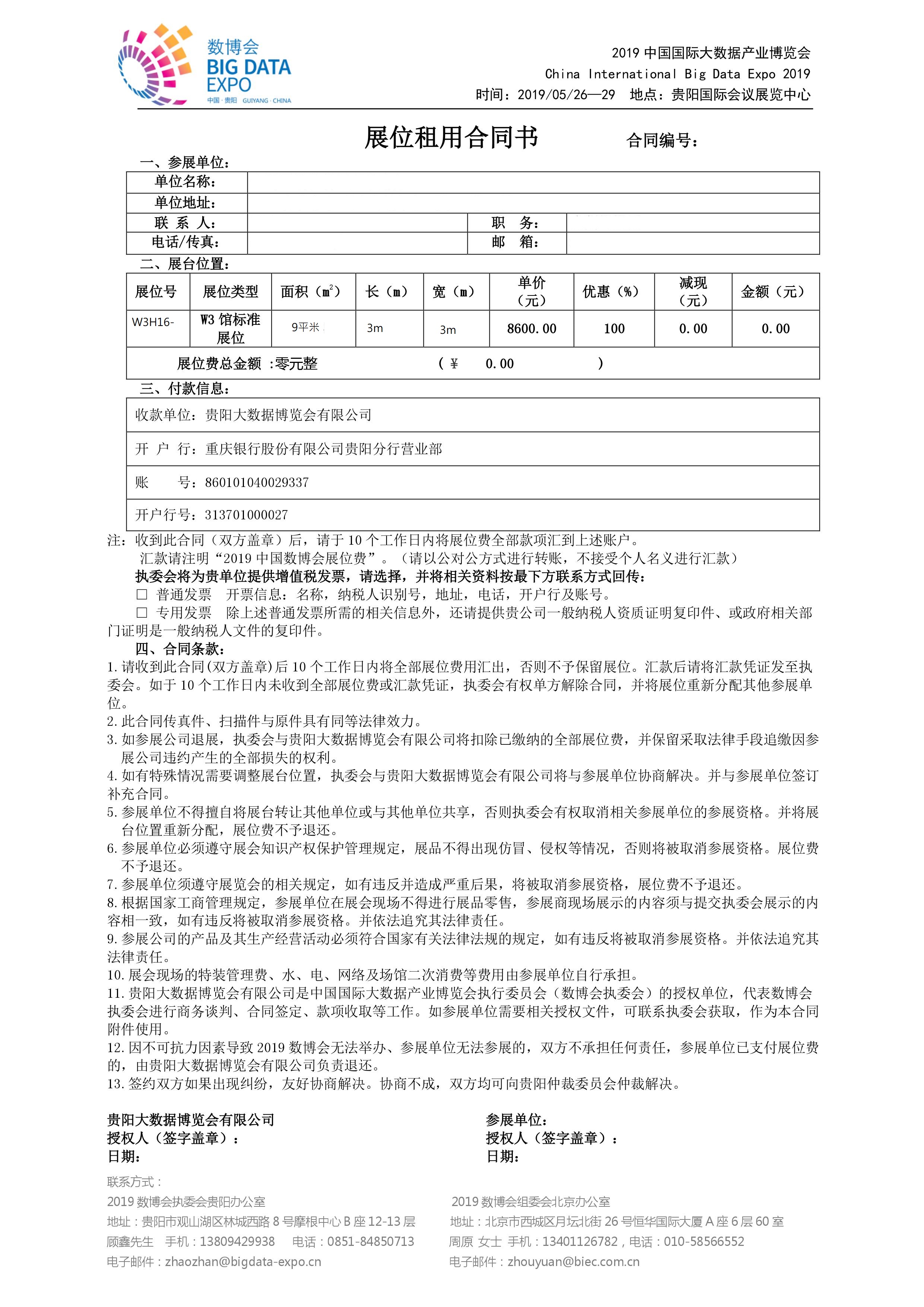 日期行程摘要說明5/23佈展組出發 (南方航空3022 12:25-15:20)5/24-5/25進場布置/廠商報到5/26貴州數博會展覽開幕/領導巡館5/27-5/29貴州數博會展覽/5/29下午閉幕式與撤展5/30返台(南方航空3021 8:30-11:20)公司名稱統一編號統一編號公司地址是否為本會會員是否為本會會員□是       □否參展聯繫人職稱電話       分機(   )Email傳真預計展品項目產品名稱:產品簡要說明(約200字以內即可)產品名稱:產品簡要說明(約200字以內即可)產品名稱:產品簡要說明(約200字以內即可)產品名稱:產品簡要說明(約200字以內即可)產品名稱:產品簡要說明(約200字以內即可)產品名稱:產品簡要說明(約200字以內即可)產品名稱:產品簡要說明(約200字以內即可)填表人公司章公司章